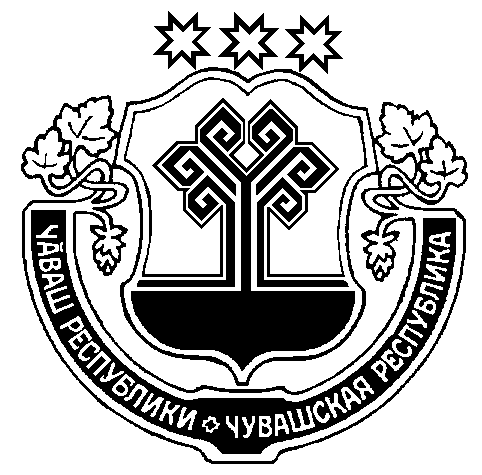 В соответствии с Законом Российской Федерации от 06.10.2003г. №131-ФЗ «Об общих принципах организации местного самоуправления в Российской Федерации», Уставом Большесундырского сельского поселения Моргаушского района Чувашской Республики п о с т а н о в л я ю:1. Назначить общественные обсуждения по вопросу рассмотрения проекта решения Собрания депутатов Большесундырского сельского поселения «О внесения изменений в  решение Собрания депутатов  Большесундырского сельского поселения  Моргаушского района Чувашской Республики от 22.12.2017 № С-31/2 «Об утверждении Правил благоустройства территории Большесундырского сельского поселения Моргаушского района Чувашской Республики» на 27 апреля 2022 года в 15 часов 00 минут в здании МБУК «Централизованная клубная система» Моргаушского района Чувашской Республики – Большесундырский СДК по адресу: Чувашская Республика, Моргаушский район, село Большой Сундырь, улица Ленина, д.16.2. Предложения и замечания по проекту решения Собрания депутатов Большесундырского сельского поселения «О внесения изменений в  решение Собрания депутатов  Большесундырского сельского поселения  Моргаушского района Чувашской Республики от 22.12.2017 № С-31/2 «Об утверждении Правил благоустройства территории Большесундырского сельского поселения Моргаушского района Чувашской Республики» направлять до 22 апреля 2022 года в письменной форме по адресу: Чувашская Республика, Моргаушский район, с. Большой Сундырь, ул.Ленина, д.16, «Администрация Большесундырского сельского поселения» или на адрес электронной почты: bolshesu@cap.ru.3. Администрации Большесундырского сельского поселения:- организовать и провести общественные обсуждения по вопросу рассмотрения проекта решения Собрания депутатов Большесундырского сельского поселения «О внесения изменений в решение Собрания депутатов Большесундырского сельского поселения Моргаушского района Чувашской Республики от 22.12.2017 № С-31/2 «Об утверждении Правил благоустройства территории Большесундырского сельского поселения Моргаушского района Чувашской Республики»;- оформить протокол общественных обсуждений, подготовить заключение по результатам общественных обсуждений;- обеспечить опубликование заключения по результатам общественных обсуждений в периодическом печатном издании «Вестник Большесундырского сельского поселения Моргаушского района Чувашской Республики» и на официальном сайте Большесундырского сельского поселения Моргаушского района Чувашской Республики.4. Настоящее Постановление подлежит официальному опубликованию в периодическом печатном издании «Вестник Большесундырского сельского поселения Моргаушского района Чувашской Республики» и на официальном сайте Большесундырского сельского поселения Моргаушского района Чувашской Республики.5. Контроль за исполнением настоящего постановления оставляю за собой.     Глава    Большесундырского сельского поселения                                                                                       Н.А.Мареева ПРОЕКТО внесении изменений в решение Собраниядепутатов Большесундырского сельского поселения Моргаушского района Чувашской Республики от 22.12.2017 г. №С-31/2 «Об утверждении Правил благоустройства территории Большесундырского сельского поселения Моргаушского района Чувашской Республики»         В соответствии с  Федеральным законом от 6 октября . № 131-ФЗ «Об общих принципах организации местного самоуправления в Российской Федерации», с Федеральным законом от 27.07.2010 №210-ФЗ (ред. от 02.07.2021) «Об организации предоставления государственных и муниципальных услуг», Собрание депутатов Большесундырского сельского поселения Моргаушского района Чувашской Республики  р е ш и л о :         1. Внести в решение Собрания депутатов Большесундырского сельского поселения Моргаушского района Чувашской Республики от 22.12.2017 г. №С-31/2 «Об утверждении Правил благоустройства территории Большесундырского сельского поселения Моргаушского района Чувашской Республики» (далее – Решение)  следующие изменения:        1.1.  В приложении к Решению пункт 5.2.4.8.5 раздела 5.2.4. «Организация содержания и благоустройства территории Большесундырского сельского поселения при проведении земляных работ при строительстве, ремонте, реконструкции коммуникаций и сооружений»  изложить в следующей редакции:«5.2.4.8.5. Ордер-разрешение выдается при предоставлении следующих документов:- заявки установленного образца на получение ордера-разрешения за подписью заказчика и подрядчика;- проектной документации, согласованной главой  Большесундырского сельского поселения  с заинтересованными  службами , (генплан, ситуационный план, план организации строительной площадки, сводный план инженерных сетей, план благоустройства и др.).- уведомления о переводе жилого помещения в нежилое помещение и нежилого помещения в жилое помещение, в случае если требуется его выдача (при необходимости);- паспорта места размещения средства наружной рекламы в Большесундырском сельском поселении (при необходимости);- съемки текущих изменений (при необходимости);- правоустанавливающих документов на земельный участок (при необходимости);- согласованная ГИБДД МВД по Чувашии схема организации дорожного движения на закрытие автодорог или ограничение движения транспорта на период производства работ (при необходимости);- графика производства работ и полного восстановления нарушенного дорожного покрытия, зеленых насаждений и других элементов благоустройства, утвержденного заказчиком и подрядчиком.Перечень документов, необходимых для выдачи ордера-разрешения по видам работ (строительство, реконструкция зданий и сооружений; установка временных зданий и сооружений; установка рекламных конструкций; прокладка и ремонт инженерных сетей; устройство гостевых парковок; устройство парков, скверов и др.) определяется Административным регламентом администрации Большесундырского сельского поселения по предоставлению муниципальной услуги «Выдача, продление ордера-разрешения на производство земляных работ».Ордер-разрешение выдается в течение 10 рабочих дней со дня предоставления полного пакета документов.».      2. Настоящее решение вступает в силу после его официального опубликования.Глава Большесундырского сельского поселения                                     Н.А.МарееваЧУВАШСКАЯ РЕСПУБЛИКАМОРГАУШСКИЙ РАЙОНГЛАВАБОЛЬШЕСУНДЫРСКОГОСЕЛЬСКОГО ПОСЕЛЕНИЯ    ПОСТАНОВЛЕНИЕсело Большой Сундырь                                                        ЧĂВАШ РЕСПУБЛИКИМУРКАШ РАЙОНĔМĂН СĔНТĔР ЯЛПОСЕЛЕНИЙĔНПУÇЛĂХĔЙЫШĂНУМăн Сĕнтĕр  ялĕО назначении общественных обсуждений по вопросу рассмотрения проекта решения Собрания депутатов Большесундырского сельского поселения Моргаушского района Чувашской Республики «О внесении изменений в  решение Собрания депутатов  Большесундырского сельского поселения  Моргаушского района Чувашской Республики от 22.12.2017 № С-31/2 «Об утверждении Правил благоустройства территории Большесундырского сельского поселения Моргаушского района Чувашской Республики»   Чувашская Республика  Собрание депутатовБольшесундырского сельского поселенияМоргаушского районаРЕШЕНИЕ_________ г. № _____c. Б. Сундырь  Чãваш Республики                                                          Муркаш районĕн Мãн Сĕнтĕр ял поселенийĕн                                                             депутачĕсен ПухãвĕЙЫШĂНУ____ ç. _____ -мĕшĕ ____ № Мãн Сĕнтĕр сали                                                            